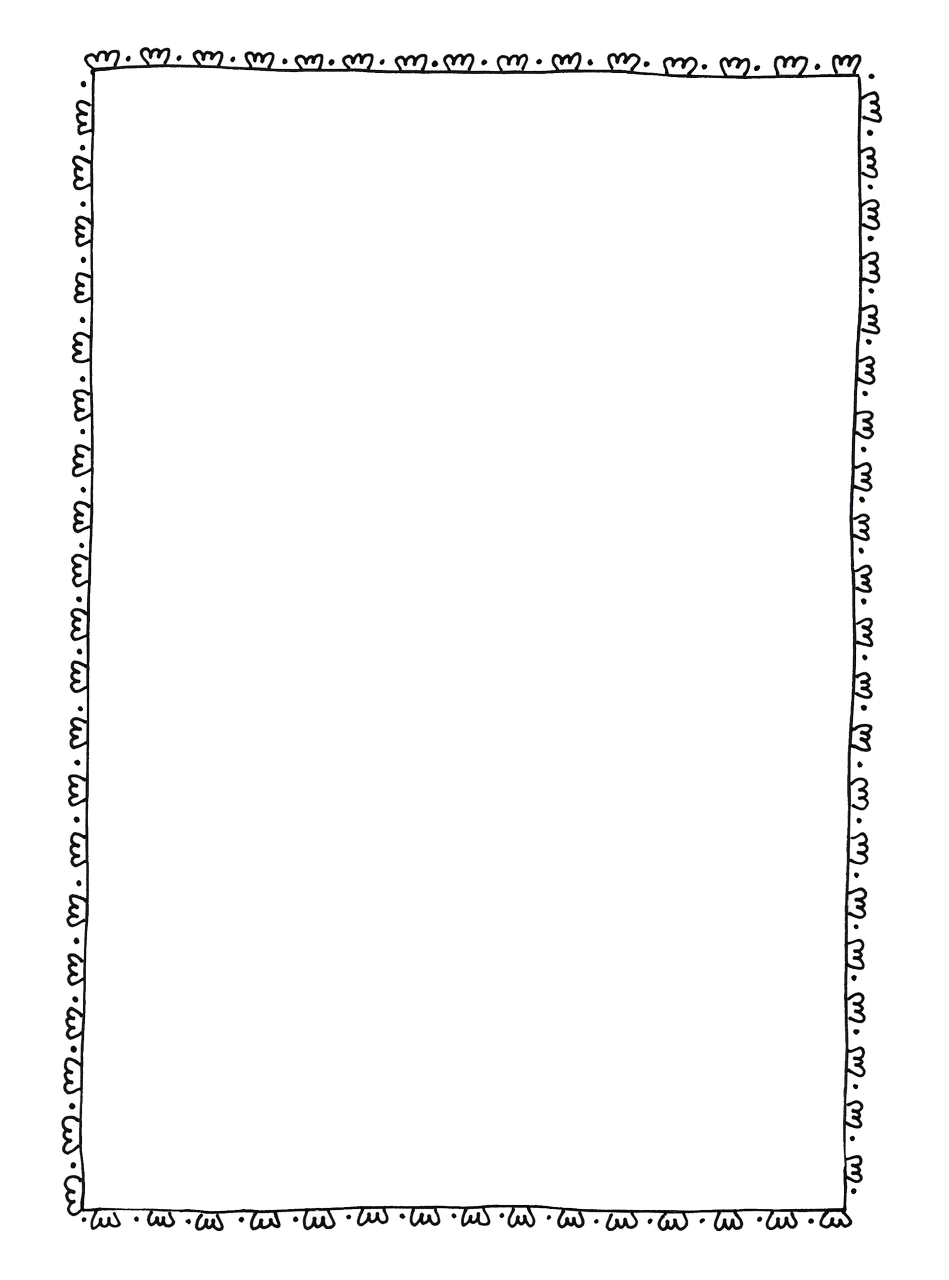 High-Frequency WordsSpelling WordsBase words & -s, -esevenplacebecausewellsuch dressesflavorscrackersgrapescherries